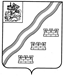 АДМИНИСТАРЦИЯ НАРО-ФОМИНСКОГО ГОРОДСКОГО ОКРУГАМОСКОВСКОЙ ОБЛАСТИПОСТАНОВЛЕНИЕот __________________ № _________________г. Наро-ФоминскОб утверждении административного регламента предоставления муниципальной услуги «Выдача выписок из реестра муниципального имущества»         В целях повышения эффективности действий и принятия решений Администрации Наро-Фоминского городского округа в сфере управления и распоряжения муниципальным имуществом, в соответствии с Федеральным законом от 06.10.2003 № 131-ФЗ «Об общих принципах организации местного самоуправления в Российской Федерации», Федеральным законом от 27.07.2010 № 210-ФЗ «Об организации предоставления государственных и муниципальных услуг», руководствуясь Уставом Наро-Фоминского городского округа Московской области, постановляю:Утвердить прилагаемый административный регламент предоставления муниципальной услуги «Выдача выписок из реестра муниципального имущества». 2. Признать утратившими силу:- постановление Администрации Наро-Фоминского городского округа  от 11.02.2019 №  258  «Об утверждении  административного регламента  предоставления  муниципальной услуги «Выдача выписок из реестра муниципального имущества»;- постановление Администрации Наро-Фоминского городского округа от 23.09.2022 № 2730 «О внесении изменений в административный регламент предоставления муниципальной услуги «Выдача выписок из реестра муниципального имущества», утвержденный постановлением Администрации Наро-Фоминского городского округа от 11.02.2019 № 258».Отделу по работе со СМИ и интернет-коммуникациям Управления по территориальной и информационной политике Администрации Наро-Фоминского городского округа опубликовать настоящее постановление в периодическом печатном издании газете «Основа» и сетевом издании «Официальный сайт органов местного самоуправления Наро-Фоминского городского округа» в информационно-телекоммуникационной сети Интернет.Контроль за исполнением настоящего постановления возложить на Заместителя Главы Администрации Наро-Фоминского городского округа Янковского М.Р.СОГЛАСОВАНО:Заместитель Главы АдминистрацииНаро-Фоминского городского округа 					          В.П. НиконенкоПредседатель Комитета по управлениюимуществом АдминистрацииНаро-Фоминского городского округа					             А.В. КовалькоНачальник отдела по работе со СМИ и интернет-коммуникациям Управления по территориальной и информационной политикеАдминистрации Наро-Фоминского городского округа									О.И. СмирноваНачальник отдела делопроизводства Управления по работе с обращениями, делопроизводству и муниципальным услугам Администрации Наро-Фоминского городского округа			                      Ю.В. ГюльмагомедоваГлавный эксперт отдела делопроизводства Управления по работе с обращениями, делопроизводству и муниципальным услугам Администрации Наро-Фоминского городского округа                                                                  О.Ю. КостинаДоговорно-правовой отделАдминистрации Наро-Фоминского городского округа			      _______________Юридический отдел Комитетапо управлению имуществом АдминистрацииНаро-Фоминского городского округа		    			И.о. Начальника отдела жилищных отношенийКомитета по управлению имуществом                                                                   Е.Л. ПлотниковаИсп. Погорелова И.В., т.343-97-23ГлаваНаро-Фоминскогогородского округаР.Л. Шамнэ